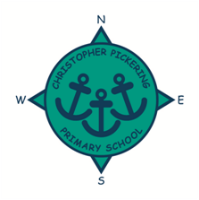 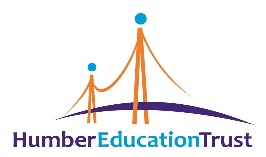 Catch Up Premium StatementSchool overviewBackgroundImpact of school closures on our pupilsIntended outcome of Catch Up Premium spendingHow we will allocate and monitor Catch Up Premium fundingMetricData School nameChristopher Pickering Primary No. pupils in school447Catch Up Premium allocation this academic year£35,760Academic year or years covered by statement2020/2021Publish date01 September 2020 Review date01 September 2021Governor leadLaura LeemanIt is extremely important that we consider the educational and emotional impact of Covid-19 on our pupils. The Covid-19 pandemic has led to school closures across the UK and many countries around the world. This means that the majority of pupils have missed more than a full term in school, though supported and taught in various ways. Nevertheless, it is likely that school closures will lead to slower rates of learning, perhaps learning loss, and there is a risk that the negative impact will be worse for pupils who are economically disadvantaged.  Effective strategies evaluated by the EEF have been identified within this plan.Gaps in academic knowledge and skills, particularly in phonics and mathsIncreased emotional wellbeing/mental concernsIncrease in safeguarding concernsSchool readiness concerns resulting from lack of routines and norms.Number of children self-isolating during second wave is further increasing the gaps in learningThis funding will be used for specific activities to support pupils to catch up for lost teaching over the previous months, in line with the guidance on curriculum expectations for the next academic year. This will include ensuring our school returns to the normal curriculum in all subjects by summer term 2021 and standards are maintained.EEF Focus AreaActivityTeaching and whole school strategiesOpportunities for professional developmentSupport for Early Career Stage Teachers – 2X NQTsPupil assessment and feedback – e.g. standardised tests for assessing gapsProjected spending £ 1000Monitoring Implementation informed by EEF guidance reportRegular agenda item for SLT and LGBRegular analysis of data / trackingIn school formal monitoring programmeCPD recordsEEF Focus AreaActivityTargeted support 1-to-1 and small group tuitionEmployment of two Teaching Assistants to deliver small group tuition.Employment of EYFS Teacher (0.2)HLTA to deliver targeted support in Early Years to disadvantaged children and those needing early intervention.Implementing the Nuffield Early Language Intervention Programme within EYFS.Extended school time for academic or pastoral activitiesIntervention programmes (behaviour, emotional wellbeing, academic)ELSA support for Vulnerable PupilsAdvotalk Support for LAC pupilsSTAG support for Behavioural InterventionPurchase of additional Lexia and Reading Plus Licences. Projected spending £ 2790030hr per Week TA = £1300016h per Week TA = £7000Teacher (0.2) = £6000ELSA Support  - Already fundedAdvotalk funded through Virtual SchoolBehavioural Support = £1900Monitoring Implementation informed by EEF guidance reportRegular agenda item for SLT and LGBRegular analysis of data / trackingIn school formal monitoring programmeCPD recordsEEF Focus AreaActivityWider strategiesSupporting parents and carersAccess to technology – purchase Chrome BooksProjected spending £   6860Monitoring Implementation informed by EEF guidance reportRegular agenda item for SLT/ Welfare Team and LGBParent Questionnaires 